烟台三环锁业集团股份有限公司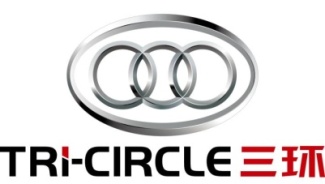 轿车锁公司招聘简章烟台三环锁业集团股份有限公司轿车锁公司成立于1996年，是国内专门从事汽车用门锁（机械、电动）、发动机罩锁、行李箱锁、座椅锁、儿童座椅、各类冲压件等产品的专业汽车制锁企业，现有员工1000余人。三环轿车锁公司凭借深厚的技术功底、先进的产品质量管理和优秀的售后服务，为大众、通用、丰田等20多家整车厂配套供货，是国内唯一一家能够同时为大众、通用、丰田三家公司供货的民营企业。公司致力于创建“标准化、科技型”的大型国际制锁企业，于2005年通过了“TS16949 质量体系认证”、2008年通过了“14001环境体系认证”，2015年通过了GB/T28001职业健康安全管理体系，多年来一直保持良好的发展态势，2017年面对整车市场增速放缓、材料价格上涨等不利因素，公司销售收入达到5.7亿元，实现环比增长21%。三环轿车锁公司以“成为具有全球竞争力的汽车锁闭系统生产企业”为企业愿景，努力提升研发和管理水平，为客户提供优质的产品和服务。为满足公司发展需要，特面向社会及高校招聘如下人员：联系电话：0535-6500309  闫先生/韩女士电子邮件：sanhuan@autolock.cn    公司地址：烟台市芝罘区新桥西路15号三环工业园需求岗位需求人数岗位要求岗位职责福利待遇模具工程师51、本科以上学历，模具（材 料成型）、金属材料、机械设计相关专业；2、熟练使用2D、3D制图软件；3、熟悉汽车行业冲压件的工程模及连续模的设计；4、动手能力强，有服务意识1、模具设计开发、维修；2、新模组立与调试；3、模具加工进度跟踪1、薪资3000-6000元，可面议；本科应届毕业生入职3500税前收入2、免费提供宿舍3、发放餐补4、缴纳五险一金5、发放节日福利及年终奖金6、加班发放加班费7、高温补贴8、带薪年假9、英语特长优先质量工程师5本科以上学历，机械设计、材料成型、金属材料相关专业；精通2D、3D制图软件；外语水平四级以上；4、逻辑严谨、擅长沟通，反应迅速1、新项目开发过程质量策划、监督；2、供应商质量管理；3、新模认可、新产品试生产质量控制；4、生产过程质量控制；5、客户投诉分析、处理1、薪资3000-6000元，可面议；本科应届毕业生入职3500税前收入2、免费提供宿舍3、发放餐补4、缴纳五险一金5、发放节日福利及年终奖金6、加班发放加班费7、高温补贴8、带薪年假9、英语特长优先制造工程师51、本科以上学历，机械设计、机电一体化、材料成型、测控仪器与技术（懂机械设计）专业；2、精通2D、3D制图软件；3、外语四级以上；4、动手能力强，具有服务意识1、工艺过程策划（PFMEA，工装作业指导编制）；2、生产工艺技术的改进过程认可、保证；3、生产工装、夹具设计、调试，异常处置；4、生产线结构设计、调试，异常处置1、薪资3000-6000元，可面议；本科应届毕业生入职3500税前收入2、免费提供宿舍3、发放餐补4、缴纳五险一金5、发放节日福利及年终奖金6、加班发放加班费7、高温补贴8、带薪年假9、英语特长优先IE工程应届生101、本科及以上学历；工业工程、管理科学与工程类相关专业；2、有良好的学习、沟通能力；3、能够从基层做起。1、制造过程、开发及装配过程流程的编制；2、参与过程开发，检讨产品可制造性；3、生产线指标管理及生产性平衡等；4、精益生产改善等1、薪资3000-6000元，可面议；本科应届毕业生入职3500税前收入2、免费提供宿舍3、发放餐补4、缴纳五险一金5、发放节日福利及年终奖金6、加班发放加班费7、高温补贴8、带薪年假9、英语特长优先机械应届生101、本科学历，机械类、车辆工程类相关专业；2、能熟练使用2D、3D制图软件；3、外语四级以上；4、在校学习成绩中等偏上；5、能够从基层做起。1-3个月一线实习--集中培训--定岗培养--据部门需要、学生自己特点和意向、实习表现，选派至产品设计、项目管理、制造工程师、质量工程师、售后服务工程师、模具设计、等和专业相关的岗位1、薪资3000-6000元，可面议；本科应届毕业生入职3500税前收入2、免费提供宿舍3、发放餐补4、缴纳五险一金5、发放节日福利及年终奖金6、加班发放加班费7、高温补贴8、带薪年假9、英语特长优先